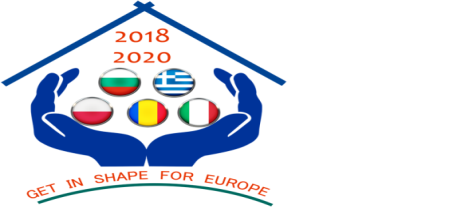 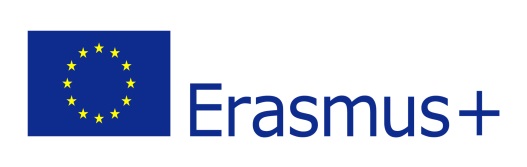 Project funded by the Erasmus+ Programme of the European UnionPartnership „Get in shape for Europe” (GISE) C2- Short-term exchanges of groups of Pupils – Get in Shape for Europe ... in Bulgaria25 February – 1 March 2019Host institution: Foreign Language School (Pleven, Bulgaria)Minutes no. 1 I. Participants II. Transnational activity descriptionDescription of the activity:Title: Get in shape for Europe .. in BulgariaHost partner: Foreign Language School (Pleven, Bulgaria)Activities:a)presentations and discussions (about the own country, town, school, person)b) learning and teaching activities based on solving work tasks adapted from the "Think Literacy: Cross-curricular Approaches, Literacy Lessons", an intellectual product developed under the "Skills for Life: Literacy" Strategic Partnership (SLL), by Romania, Greece and Bulgaria (together with schools in Turkey and Italy) during 2014-2016. A friendly competition – “Do you know......?” – highlighting some interesting facts about the European Union and its policy, structures, and important European politicians. The students used  Kahoot app on smart phones Attending The students attended “European Values and Virtues” English Lessonc) learning and teaching activities based on the exploration of some themes related to democratic values, fundamental rights, active citizenship, non-discrimination, hate speech, and media manipulation, the Internet and social networks.-students presentations and discussion-Lecture Presentation:  “My Europe – My Future – My Voice – My Vote”, presented by Krasimira Vasileva (Doctor in Science), instructor at Sofia University’s Department of “European Science ” and a chairperson of the National Association of the Bulgarian European Clubs-Presentation and discussions  ”Plovdiv – European capital of Culture in 2019”d)working together to create a film with students’ messages to future generations, to make a calendar with the dates of the most important European events-Students work together to create a video with students’ messages to future generations. Each student can prepare a short message (10-30 seconds) with words for future generations.-The most important European events in GISE students' vision - presentations and discussione) Attending the Physical Education Lesson titled “Traditions and Art - Foundation of European Values”. f) Documentary visits and Intercultural activities: -Students learned together a traditional Bulgarian dance – the horo – a community circle dance and other national dances from partner traditions, Bulgarian song-Tour of Pleven – going sightseeing in the centre of the town and visiting the “SvetlinRusev” Art Gallery – “European Dimensions in Art”, A visit to The Pleven Epopee Panorama  Museum-A visit to ”Etar” Open Air Ethnographic Museum. Guided tour of the museum and taking part in a workshop making a „Bulgarian Martenitsa” - a magical and unique Bulgarian artefact for one of the special holidays celebrated in Bulgaria.-A visit to the interactive museum of industry in Gabrovog) evaluation exercises (comments and feedback, filling in questionnaires), granting of mobility certificatesIII. Transnational activity results and benefitsRESULTSa)Intangible-increasing students knowledge about the EU (values, principles, policies, history), culture and civilization of partner countries-developing social, civic and intercultural competences by participating in joint transnational activities (developing pupils' abilities to participate in different communication situations, teamwork, cooperative, respecting the views of others, positive relationship with others, a better understanding of cultural and linguistic diversity, recognition and acceptance of diversity)-developing critical thinking about the use of the Internet and social networks as a weapon against discrimination and manipulation -developing intellectual work skills (searching for information on the Internet, structuring and summarizing them, etc.)-improving communication skills in English-increasing motivation and confidence in one's own personb)Tangible: presentations, worksheets, portfolios, videoBenefits for participants:-the development of students' knowledge of the EU (history, values, policies), democratic values and fundamental values, understanding the concepts of inclusion, diversity, interculturality about active citizenship, about the civilization and culture of the host country. By participating in such activities that address various European themes, pupils will better understand what the EU means and they will develop positive attitudes towards the EU.-developing civic, social and intercultural competences (developing pupils' abilities to participate in different communication situations, teamwork, respecting the views of others, gaining a better understanding of cultural and linguistic diversity, recognizing and accepting diversity, adapting to a new cultural environment, developing relationships with people from other countries, being flexible, learning through interaction)-developing transversal skills such as critical thinking, learning to learn, the ability to explore various aspects, the ability to apply the knowledge and skills acquired in new contexts, initiative spirit, intellectual work skills (searching for information from various sources, structuring and the information based on certain requirements, ability to reflect, formulate own opinions, arguments and interpretations). Students will be aware of the importance of lifelong learning.-Improving communication skills in English-developing new attitudes (increasing motivation and confidence in one's own person, openness to link with people belonging to other cultures, respect and empathy towards other cultures, positive attitudes towards the EU)IV. Transnational activity evaluationMethods used to assess the activity: discussions, filling in questionnairesThe Romanian students completed the reflection journalsV. Results validation Methods used to validate learning outcomes: Acquisition Certificates for each student participant  signed by the sending school  and also by the school that organized the transnational activity.Also, each participant student received the Attendance Certificate. Name of partner organizationCountry,TownName of participants Foreign Language Secondary SchoolBulgariaPlevenPlamena   Tseryanska,  Iva   Aleksandrova, Elitsa  Nedelcheva,    Milvena  Mihova,  Marinela  Yordanova,  Petya  Raicheva,  Teodor  Dimitrov,  Mirela  Yolova,  Enrike  Ivanov,  Aleksandra  Yakovleva,  Aleksandar  Aleksandrov,  Anika  Dimitrova,  Ana-Maria  Rashkovska,  Daniela  Ivanova,  Ina  Georgieva,  Kristiyan  Velikov,  Stefani  Pasheva,  Emila-Lilia  Petrova,  Georgi  Bukovski,  Tsvetan  Krastev,  Kristina  Angelova,  Bilyana  Moshevska,  Dobromir   Gatyazhev,  Vanina   Petkova,  Katrin  Kutayfan,  Victoria  Andreeva,  Iskren  Iliev,  Iva  Vasileva,  Kristina  Boyanova,  Iskra  Hubcheva,  Veselin  Nanov,  Antoniy  Stefanov,  Martin  IlievThe High School ”Stefan Procopiu” Vaslui, RomaniaProca Bianca ElenaGhimpu Mădălina AdrianaCiobanu ȘtefanMititelu Alexandru5th General Senior High School of AigaleoAigaleo, GreeceNtamparaki Anna Maria  Orfanidou  MariaKaoukis PanagiotisVarelas KonstantinosSifnaios GeorgiosThe High School of Economics and Gastronomy Tarnów, PolandSebastian   CichowskiOliwia SzczerbaEmilia   WiatrNatalia   KawaKlaudia LazarekJoanna    SwobodaKarol    RudnyI.I.S. E. Majorana-A. CascinoPiazza Armerina, Enna, ItalyBuetto   SalvatoreLarganà Alessio   DylanPurrazza FilippoScalzo    MicheleCosta    SimoneDibilio Mattia